UNIVERSITY OF POONCH RAWALAKOTNote: Please Mark / Fill information as applicablePersonal InformationAcademic Background:Please start from highest qualification and go in descending order.The candidates must attach Marks Obtained / Total Marks Certificate or Percentage Certificate of all Degrees, CGPA is not acceptable.Please attach the attested proof.(If required please use extra sheets)Employment History Please start from most recent Job and go in descending order.Please attach the attested proof.(If required please use extra sheets)Research Publications (For Faculty Positions Only)Total numbers of Research Publications in HEC Recognized Journals: _________Total number of Impact Factor Publications. _________Please attach the list of Research Publications in HEC Recognized Journals separately according to the following format.(If required please use extra sheets)Supervision-MS / M.Phil. / Ph.D. (For faculty positions only):Please attach the attested proof.(If required please use extra sheets)Research Grant(s) (For faculty positions only):Mention only completed Research Project (not less than Rupees One Million).Please attach the attested proof.(If required please use extra sheets)National / International Recognition in term of Award(s) / Medal(s):Please attach the attested proof.(If required please use extra sheets)Declaration:The information given above is correct to the best of my knowledge and belief. In case of any concealment of fact or misstatement, I shall be liable to be disqualified.Date:	Signature of ApplicantReference:	 Provide Two Academic/Professional ReferencesFOR OFFICE USE ONLYApplication Received by:	Dated:Checked by:	Dated:Short Listed	Not Short Listed	If not, reasons(s)Signature & Name of Concerned Officer:	Dated:POSTAL ADDRESSPlease fill in the following postal address slips in capital letters. Any change of address should be communicated immediately to the Office of the Registrar, University of Poonch Rawalakot.ADDRESS SLIP (TO BE FILLED BY CANDIDATE)Name of Applicant:	Father’s Name:	Postal Address:	Contact No.		ADDRESS SLIP (TO BE FILLED BY CANDIDATE)Name of Applicant:	Father’s Name:	Postal Address:	Contact No.		ADDRESS SLIP (TO BE FILLED BY CANDIDATE)Name of Applicant:	Father’s Name:	Postal Address:	Contact No.		ADDRESS SLIP (TO BE FILLED BY CANDIDATE)Name of Applicant:	Father’s Name:	Postal Address:	Contact No.		Job Application Form for BPS-19 & AboveRs. 4000/-Form No. ____________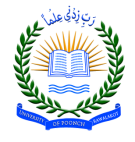 Received No. ___________Post Applied For:Department:Name:Father’s Name:PHOTOPHOTOPHOTOPHOTOGender: (Please Tick)MaleMaleFemaleFemaleFemaleFemalePHOTOPHOTOPHOTOPHOTODate of Birth: (DD-MM-YYYY)Domicile:Domicile:PHOTOPHOTOPHOTOPHOTOPresent AddressPHOTOPHOTOPHOTOPHOTOPresent AddressPHOTOPHOTOPHOTOPHOTOPermanent Address:Permanent Address:E-Mail:Cell #:Cell #:Cell #:CNIC #:Degree / CertificateYear of AwardField/DisciplineBoard / InstituteMarks Obtained Total Marks%agePost held(with pay scale)Name of OrganizationJob TitlePeriodPeriodDurationDurationDurationPost held(with pay scale)Name of OrganizationJob TitleFromToYYMMDDTotal ExperienceTotal ExperienceTotal ExperienceTotal ExperienceTotal ExperienceSr. No.Month-YearTitle of PaperComplete Name of the JournalHEC Category (W,X,Y,Z)Vol. No.Issue No.Page No.Page No.Sr. No.Month-YearTitle of PaperComplete Name of the JournalHEC Category (W,X,Y,Z)Vol. No.Issue No.FromToSr. No.No. of StudentsDegree / CourseSr. No.TitlePrincipal Investigator or Co-Principal InvestigatorNet worth (Rupees in Million(s))Sr. No.DescriptionAwarded byReference No. 1Name:________________________________________________________________________________________________________________________________________________Position:________________________________________________________________________________________________________________________________________________Address:________________________________________________________________________________________________________________________________________________________________________________________________________________________________________________________________________________________________Phone No. ______________________________Reference No. 2Name:________________________________________________________________________________________________________________________________________________Position:________________________________________________________________________________________________________________________________________________Address:________________________________________________________________________________________________________________________________________________________________________________________________________________________________________________________________________________________________Phone No. ______________________________Through Proper ChannelDirect to UPR